Děkanka Pedagogické fakulty JU v Českých Budějovicích vypisuje výběrové řízení na pozici údržbář se zaměřením na elektroPracovní náplňprovádění kontroly a drobných oprav elektrických přístrojů a zařízení v budovách fakulty, řešení okamžitých výpadků a poruch na zařízení,montáž, rekonstrukce, údržba a opravy ucelených částí elektronických silových rozvodů nízkého napětí,zajišťování odborné technické přípravy pro rekonstrukce elektrických rozvodů a zařízení v souladu s příslušnými normami,spolupráce s revizními techniky při kontrolách a měřeních,spolupráce s odbornými firmami při plánování, úpravách a rekonstrukcích elektrické instalace v budovách PF JU,vytváření podkladů pro průzkumy trhu dodavatelů v oblasti elektro,sledování odběrů veškerých energií v budovách PF JU,vedení skladu údržby na PC,řízení motorových vozidel zahrnutých do vozového parku fakulty,spolupráce na inovačních projektech a na modernizaci zařízení,vykonávání práce související s běžnou údržbou budov a přilehlých prostor.Požadujeme SOU nebo SOŠ elektrotechnického směruVyhláška č. 50/1978 Sb. minimálně §6Základní práce s PC (Outlook, Excel, Word, Web)Minimálně 10 let zkušenosti s montáží silnoproudu/slaboproudu, znalost silových rozvodůřidičský průkaz skupiny Bmanuální zručnost, fyzická zdatnosttrestní bezúhonnost – výpis z Rejstříku trestůkomunikativnost, spolehlivostčasová flexibilita a aktivní samostatný přístupVýhodouzkušenost s technickým zařízením budovVyhláška č. 50/1978 Sb. §7 a výše, nebo alespoň předpoklady pro její splnění (odbornost, praxe)odolnost vůči stresuNabízíme5 týdnů dovolené 4 dny indispozičního volna dotované stravovánízvýhodněné mobilní volání jazykové a zaměstnanecké kurzyzvýhodněné bankovní služby u partnerské bankydětská skupina pro děti zaměstnancůMS Office zdarma do soukromých zařízeníNástup od: 	         dle dohody, nejlépe ihned 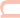 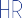 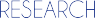 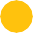 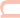 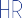 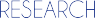 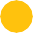 Pracovní úvazek: 	 1,0Finanční ohodnocení:  dle Mzdového předpisu JUPracovní poměr:	doba určitá na jeden rok s tříměsíční zkušební dobou a možností prodloužení na dobu neurčitouMotivační dopis doplněný strukturovaným profesním životopisem, kopií dokladu o nejvyšším dosaženém vzdělání, dokladem o odborné způsobilosti – kvalifikaci pracovníka vyhláška 50/1978 Sb. § 6, aktuálním výpis z Rejstříku trestů (ne starším tří měsíců) a souhlasem s nakládáním 
s poskytnutými osobními údaji pro účely tohoto výběrového řízení, 
ve smyslu zákona č. 101/2000 Sb., o ochraně osobních údajů doručte v obálce s označením "VÝBĚROVÉ ŘÍZENÍ – ÚDRŽBÁŘ SE ZAMĚŘENÍM NA ELEKTRO" do 30. 9. 2021 (včetně) na adresu:Jihočeská univerzita v Českých BudějovicíchPedagogická fakultaPetra ČalounováJeronýmova 10371 15 České Budějovicenebo elektronicky na mailovou adresu: pcalounova@pf.jcu.cz.Vybraní uchazeči budou pozváni na osobní pohovor. Vyhlašovatel si vyhrazuje právo zrušit toto výběrové řízení kdykoliv v jeho průběhu.